ТЕХНОЛОГИЧЕСКАЯ КАРТА № 12 / ОСП 3краткосрочной образовательной практики по развитию речи. «Магазин игрушек»для детей 1,6 – 2.6 летФИО педагога: Туровец  Ольга  Павловна,Должность: воспитательТематический план занятийПриложение 1Дидактические материалы (алгоритмы, схемы):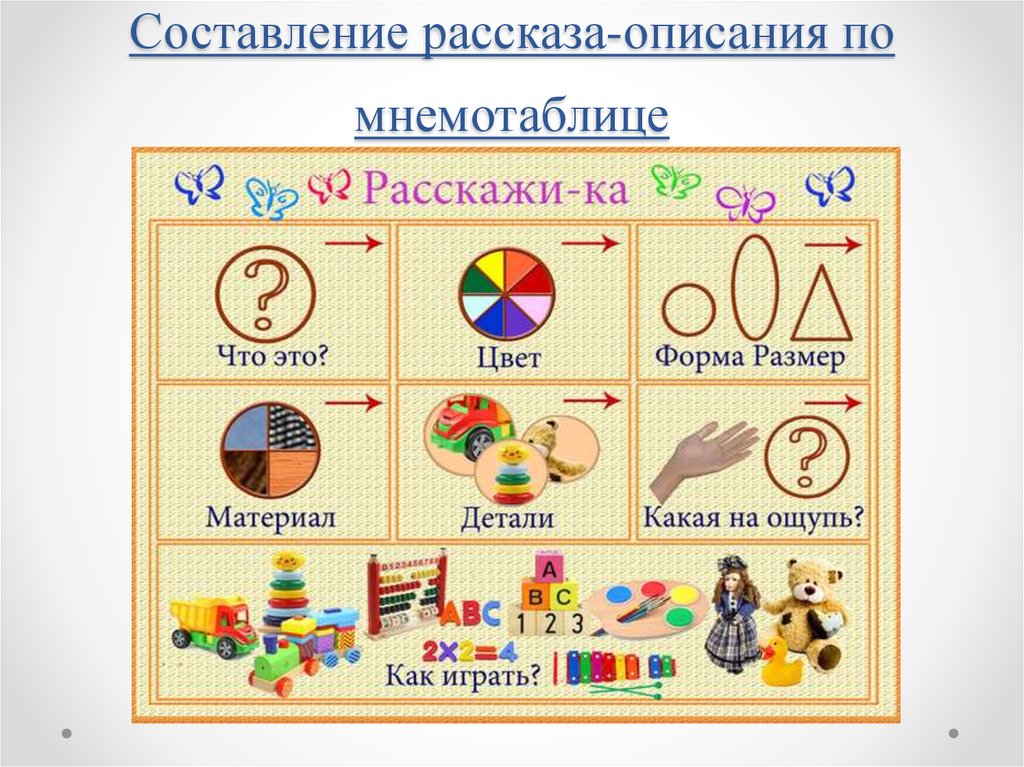 Аннотация для родителей (основная идея доступная для понимания, четко и лаконично формулированная) Развитие познавательного интереса к окружающему миру, формирование представлений о магазине игрушекЦель КОП, в том числе ТН Организовать игровую ситуацию. Выполнение действий с игрушками. Обеспечить личностно - ориентированное взаимодействие игрушки с каждым ребенком. Самостоятельная деятельность ребенка с игрушками, речь с помощью театрализованной деятельности.Количество часов КОП, в том числе ТН1 занятия 10 минутМаксимальное количество участников15 человекПеречень материалов и оборудования для проведения КОП, в том числе ТН   Игрушки: мишка, мяч, кукла, грузовик, робот, машины, вертолет, гитара; прилавок.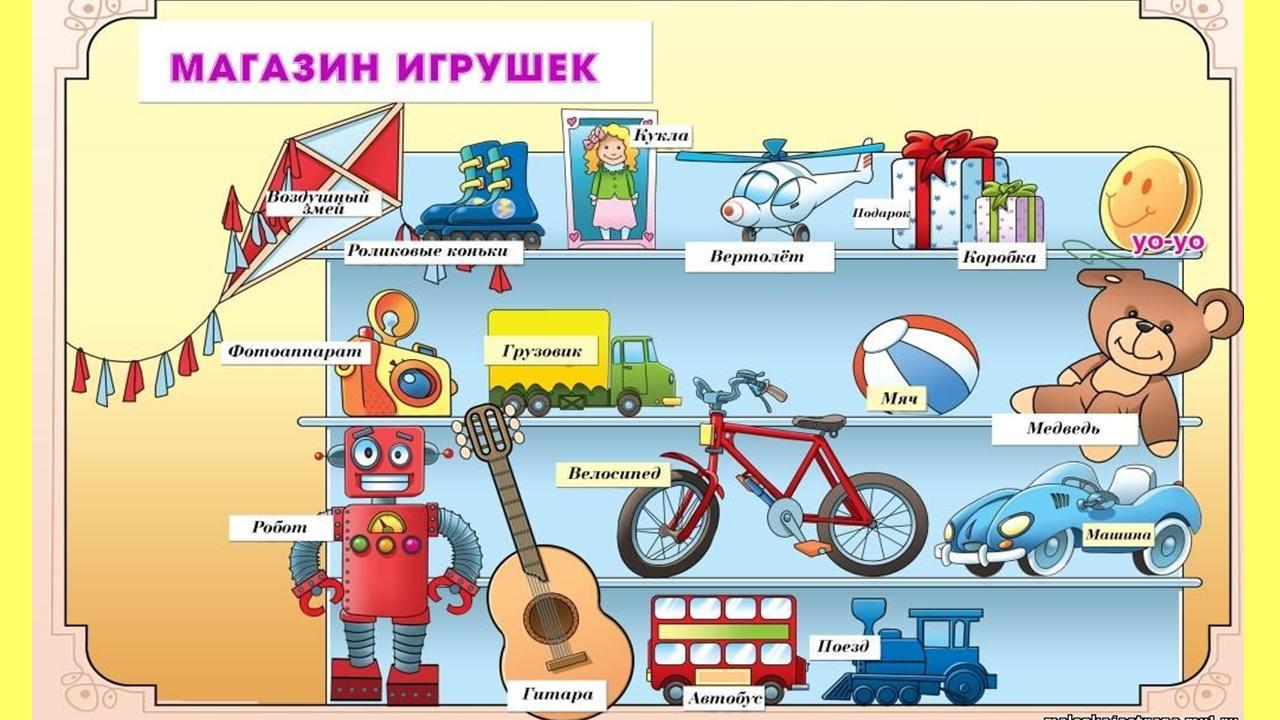 Предполагаемые результаты (умения/навыки, созданный продукт)  Умеют внимательно слушать и задавать вопросы;  Сформировали представление о «Магазине игрушек», Список литературы, использованной при подготовке КОП, в том числе ТН. Гербова В. В. Развитию речи в детском саду. – М. : Мозаика-синтез, 2020. – 120с.Стихи «Игрушки» А.БартоСтихотворение Н. Ворониной: «Магазин игрушек»ЗадачиДеятельность педагогаДеятельность детейПредполагаемый результат Тема: «Знакомство с магазина игрушек»Тема: «Знакомство с магазина игрушек»Тема: «Знакомство с магазина игрушек»Тема: «Знакомство с магазина игрушек»Знакомство с магазином игрушеквоспитание любви и бережного отношения к игрушкам. Рассматривание иллюстраций о «Магазине игрушек»Чтение стихотворений о МагазинеПоказ Сюжетно ролевой игры с помощью театраДети рассматривают иллюстрацию «Магазина с игрушками»Слушают внимательно Дети обыгрывают профессию продавца и покупателяСформировано представление об Магазине игрушекУмеют внимательно слушать и задавать вопросы Тема:   «Магазин игрушек»Тема:   «Магазин игрушек»Тема:   «Магазин игрушек»Тема:   «Магазин игрушек»Учить детей называть название игрушек, которые находиться в магазине Показ игрушек, которые лежат  на полке в магазинеДети играют сюжетно-ролевую игру вместе с воспитателем: «Магазин игрушек»Дети научились делать покупки в магазине